Bookmarks, Settings, Gmail, & Calendar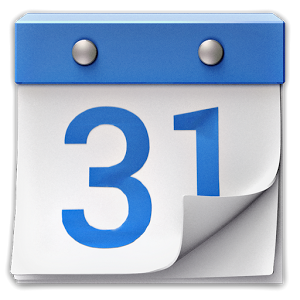 ObjectivesCreating bookmarksCustomizing your apps in your LauncherIntroduction to Gmail basicsIntroduction to Calendar basicsPrep - Teacher to do ahead of timeJust run through each little part so you know what to do.Chromebook Rollout Lesson Plan:Bookmarks, Settings, Gmail & CalendarGetting to know your ChromebookFamily Guy VideoPorts and PartsKeyboard keys	Keyboard shortcutsCan hold a charge up to 8.5 hours, if charged completelyHow to Conserve power (settings are found on lower-right corner of the screen)Turn the screen brightness down as low as it can go, while still being useful.Turn off Bluetooth.Turn off your Chromebook when you’re not using it, instead of just shutting the lid. (Hold power button for four seconds)Saving to the Cloud vs. local file storageBookmarksThis video clip will take you through the steps to bookmark sites that you use frequently. Watch the video on bookmarking with a chromebook. http://www.youtube.com/watch?v=1OxZ49D_5u4
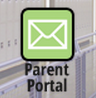 Send students to Parent Portal and bookmarkType the address in https://ps.romeo.misd.net/public/home.html

ORGo to RCS website (http://www.romeo.k12.mi.us/) and click	ORclass websites or textbooks
ALTERNATIVE: Screenshot format 
(older version of chrome, wrench instead of settings bar) http://www.googlechrometutorial.com/google-chrome-general-settings/Google-chrome-bookmarks-or-favorites.html#SavingBookmarksorFavoritesinGoogleChrome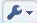 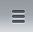 Launcher Watch this short video to learn about the Launcher at the bottom of your screen. https://www.youtube.com/watch?feature=player_embedded&v=AQeHj5phuss GmailWho can you email?Only those within the romeo.k12.mi.us domain.Reply vs. reply to allConversation view Delete vs. Archive Archive removes the message from your Inbox but keeps it in your account so that you can find it later.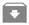  Delete moves the message to the Trash where it will be permanently deleted from your account after 30 days. Messages deleted from Trash can’t be recovered.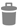 Gmail gives you plenty of storage space, so if you think there’s a chance you’ll need the message later, just archive it.CalendarIf you haven’t used the Google Calendar yet, you will find this tool very valuable to help you keep track of due dates, test dates, etc.Watch this video on creating an event in Google calendar http://www.youtube.com/watch?v=TYNjKfXwTvk&noredirect=1Create an event for charging your chromebook tonight in your calendar. Open your calendar in Google Chromebook.Get in “Week” view by clicking on Week 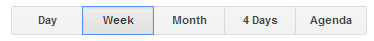 click 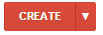 Type ‘Charge Chromebook’ in the box and fill in the following times.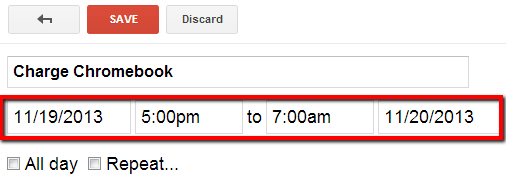 Click ‘Save’